В целях приведения нормативного правового акта Государственной жилищной инспекции Республики Татарстан в соответствие с законодательством Российской Федерации приказываю:1. Утвердить прилагаемые изменения, которые вносятся в Административный регламент исполнения Государственной жилищной инспекции Республики Татарстан по предоставлению государственной услуги по лицензированию предпринимательской деятельности по управлению многоквартирными домами от 01.11.2018 № 435 (с изменениями, внесенными приказами Государственной жилищной инспекции Республики Татарстан от 25.12.2019 № 479, от 03.08.2020 № 151, от 16.11.2020 № 202, от 17.12.2020 № 221).2. Начальнику юридического отдела (Воронская Н.Н.) настоящий приказ направить на государственную регистрацию в Министерство юстиции Республики Татарстан.3. Контроль за исполнением настоящего приказа возложить на заместителя начальника - начальника правового управления Саттарова В.С.Утверждены приказом Государственной жилищной инспекцииРеспублики Татарстан от «___»________20___ № ___Изменения,которые вносятся в Административный регламент Государственной жилищной инспекции Республики Татарстан по предоставлению государственной услуги по лицензированию предпринимательской деятельности по управлению многоквартирными домами от 01.11.2018 № 435раздел 2 изложить в следующей редакции:«2. Стандарт предоставления государственной услугиВ разделе 3:пункт 3.1 дополнить подпунктом следующего содержания: «10) внесение изменений в реестр лицензий.»;пункт 3.3.1 изложить в следующей редакции: «3.3.1. Заявление о предоставлении лицензии и прилагаемые к нему документы принимаются ГЖИ РТ, многофункциональным центром предоставления государственных и муниципальных услуг по описи, копия которой с отметкой о дате приема указанных заявления и документов в день приема вручается соискателю лицензии или направляется ему заказным почтовым отправлением с уведомлением о вручении либо по выбору соискателя лицензии в форме электронного документа, подписанного усиленной квалифицированной электронной подписью ГЖИ РТ, способом, обеспечивающим подтверждение получения соискателем лицензии такой копии и подтверждение доставки указанного документа. Для получения лицензии соискатель лицензии представляет по установленной форме в ГЖИ РТ или в многофункциональный центр предоставления государственных и муниципальных услуг заявление о предоставлении лицензии, которое подписывается руководителем постоянно действующего исполнительного органа юридического лица или иным имеющим право действовать от имени этого юридического лица лицом либо индивидуальным предпринимателем с приложением указанных в 2.5 настоящего Регламента документов.Заявление о предоставлении лицензии и прилагаемые к нему документы, предусмотренные законодательством Российской Федерации, соискатель лицензии направляет в ГЖИ РТ в форме электронных документов (пакета электронных документов) в порядке, установленном законодательством Российской Федерации об организации предоставления государственных и муниципальных услуг. Идентификация и аутентификация заявителя осуществляются с использованием федеральной государственной информационной системы «Единая система идентификации и аутентификации в инфраструктуре, обеспечивающей информационно-технологическое взаимодействие информационных систем, используемых для предоставления государственных и муниципальных услуг в электронной форме» либо единой системы идентификации аутентификации на портале государственных и муниципальных услуг Республики Татарстан.»;пункт 3.3.3 изложить в следующей редакции: «3.3.3. При получении ГЖИ РТ заявления, оформленного с нарушением требований, указанных в пункте 2.5 настоящего Регламента, ответственный исполнитель в течение 3 рабочих дней со дня их приема вручает соискателю лицензии, лицензиату уведомление о необходимости устранения в тридцатидневный срок выявленных нарушений (далее - уведомление об устранении нарушений) или направляет такое уведомление заказным почтовым отправлением с уведомлением о вручении.В течение 3 рабочих дней со дня представления надлежащим образом оформленного заявления о предоставлении лицензии и в полном объеме прилагаемых к нему документов, указанных в пункте 2.5 настоящего Регламента, ГЖИ РТ принимает решение о рассмотрении этого заявления и прилагаемых к нему документов или о возврате этого заявления и прилагаемых к нему документов с мотивированным обоснованием причин возврата. В случае принятия решения о рассмотрении этого заявления и прилагаемых документов, уполномоченное лицо ГЖИ РТ готовит проект приказа (распоряжения) о проведении внеплановой документарной проверки соискателя лицензии. Срок принятия ГЖИ РТ решения о предоставлении лицензии или об отказе в ее предоставлении исчисляется со дня поступления в ГЖИ РТ надлежащим образом оформленного заявления о предоставлении лицензии и в полном объеме прилагаемых к нему документов, соответствующих требованиям Федерального закона № 99-ФЗ. В случае непредставления соискателем лицензии в тридцатидневный срок с момента получения уведомления надлежащим образом оформленного заявления о предоставлении лицензии и (или) в полном объеме прилагаемых к нему документов ранее представленное заявление о предоставлении лицензии и прилагаемые к нему документы подлежат возврату соискателю лицензии.В случаях, если соискатель лицензии просит о направлении ему в электронной форме информации по вопросам лицензирования, а также, если соискатель лицензии направил в ГЖИ РТ заявление о предоставлении лицензии и прилагаемые к нему документы, предусмотренные законодательством Российской Федерации в форме электронных документов в порядке, установленном законодательством Российской Федерации об организации предоставления государственных и муниципальных услуг, ГЖИ РТ направляет соискателю лицензии в форме электронного документа, подписанного усиленной квалифицированной электронной подписью ГЖИ РТ, копию описи с отметкой о дате приема указанного заявления и прилагаемых к нему документов или уведомление о необходимости устранения выявленных нарушений и (или) представления документов, которые отсутствуют, способом, обеспечивающим подтверждение доставки такого уведомления и его получения соискателем лицензии.Результат процедуры: уведомление об устранении нарушений, уведомление о возврате заявления и прилагаемых к нему документов, информирование соискателя лицензии, лицензиата о принятии заявления и прилагаемых к нему документов, проект приказа (распоряжения) о проведении внеплановой документарной проверки.»;пункт 3.5.3 изложить в следующей редакции: «3.5.3 Лицензионная комиссия Республики Татарстан рассматривает направленные ГЖИ РТ материалы и выносит решение в соответствии с Положением о ее деятельности.Решение лицензионной комиссии Республики Татарстан направляется в ГЖИ РТ в течение 2 рабочих дней со дня его принятия.В случае принятия лицензионной комиссии Республики Татарстан решения о предоставлении лицензии запись о предоставлении лицензии вносится в реестр лицензий в день регистрации приказа. Основанием для внесения записей в реестр лицензий является решение, принятое лицензионной комиссией Республики Татарстан. Результат процедуры: решение лицензионной комиссии Республики Татарстан.»;пункт 3.5.4 изложить в следующей редакции: «3.5.4. Приказ ГЖИ РТ о предоставлении лицензии издается в течение 2 рабочих дней со дня получения решения лицензионной комиссии.Приказ ГЖИ РТ о предоставлении лицензии подписывается начальником ГЖИ РТ. Реквизиты приказа о предоставлении лицензии вносятся в реестр лицензий.Приказ ГЖИ РТ о предоставлении лицензии должен содержать:а) наименование лицензирующего органа - ГЖИ РТ;б) полное и (в случае, если имеется) сокращенное наименование, в том числе фирменное наименование, организационно-правовую форму юридического лица, адрес его места нахождения, адреса мест осуществления лицензируемого вида деятельности, государственный регистрационный номер записи о создании юридического лица;в) фамилия, имя и (в случае, если имеется) отчество индивидуального предпринимателя, наименование и реквизиты документа, удостоверяющего его личность, адрес его места жительства, адреса мест осуществления лицензируемого вида деятельности, государственный регистрационный номер записи о государственной регистрации индивидуального предпринимателя;г) идентификационный номер налогоплательщика;д) лицензируемый вид деятельности - предпринимательская деятельность по управлению многоквартирными домами;е) номер и дату приказа ГЖИ РТ о предоставлении или переоформлении лицензии. Днем предоставления лицензии является день внесения в реестр лицензий записи о предоставлении лицензии.Реестры лицензий формируются и ведутся в электронном виде путем внесения в них записей.В реестре лицензий указываются сведения, предусмотренные п. 6 Правил формирования и ведения реестра лицензий. Внесенной в реестр лицензий записи о предоставлении юридическому лицу или индивидуальному предпринимателю лицензий присваивается номер, который является регистрационным номером лицензии. Регистрационный номер лицензии является уникальным. В реестр лицензий регистрационный номер лицензий, предоставленный одному лицензиату, не должен повторять регистрационный номер лицензий, предоставленной иному лицензиату. Регистрационный номер лицензии и дата предоставления лицензии; наименование лицензирующего органа; полное и (в случае, если имеется) сокращенное наименование, в том числе фирменное наименование, и организационно-правовая форма лицензиата - юридического лица, адрес его места нахождения, адреса мест осуществления отдельного вида деятельности, подлежащего лицензированию (далее - место осуществления лицензируемого вида деятельности), государственный регистрационный номер записи о создании юридического лица, номер телефона и (в случае, если имеются) адреса электронной почты юридического лица; в случае, если в соответствии с законодательством Российской Федерации предусмотрена возможность осуществления лицензируемых видов деятельности иностранными юридическими лицами, - полное и (в случае, если имеется) сокращенное наименование иностранного юридического лица, полное и (в случае, если имеется) сокращенное наименование филиала иностранного юридического лица, аккредитованного в соответствии с Федеральным законом «Об иностранных инвестициях в Российской Федерации», адрес (место нахождения) филиала иностранного юридического лица на территории Российской Федерации, номер записи об аккредитации филиала иностранного юридического лица в государственном реестре аккредитованных филиалов, представительств иностранных юридических лиц, дата внесения записи об аккредитации филиала иностранного юридического лица в государственный реестр аккредитованных филиалов, представительств иностранных юридических лиц, номер телефона и (в случае, если имеются) адреса электронной почты филиала иностранного юридического лица; фамилия, имя и (в случае, если имеется) отчество лицензиата - индивидуального предпринимателя, наименование и реквизиты документа, удостоверяющего его личность, адрес его места жительства, адреса мест осуществления лицензируемого вида деятельности, государственный регистрационный номер записи о государственной регистрации индивидуального предпринимателя, номер телефона и (в случае, если имеются) адреса электронной почты индивидуального предпринимателя; идентификационный номер налогоплательщика; лицензируемый вид деятельности с указанием выполняемых работ, оказываемых услуг, составляющих лицензируемый вид деятельности; номер и дата приказа (распоряжения) лицензирующего органа о предоставлении лицензии; срок действия лицензии в случае, если ограничение срока действия лицензии предусмотрено федеральными законами вносятся ГЖИ РТ в реестр лицензий в день принятия им решения о предоставлении лицензии. В случае отсутствия возможности внесения в реестр лицензий сведений в указанные сроки в связи с возникновением технических проблем в работе информационной системы, соответствующие сведения вносятся в реестр лицензий после восстановления работоспособности информационной системы, в которой ведется реестр лицензий, но не позднее 3 рабочих дней со для возникновения соответствующего основания для внесения сведений в реестр лицензий.В реестре лицензий в отношении каждой предоставленной юридическому лицу или индивидуальному предпринимателю лицензии помимо сведений, указанных в пункте 6 Правил формирования и ведения реестра лицензий, могут дополнительно отображаться сведения, характеризующие лицензию как действующую, или лицензию, действие которой приостановлено, или лицензию, действие которой приостановлено частично в отношении отдельных работ, услуг, составляющих лицензируемый вид деятельности, в частности, выполняемых по одному или нескольким местам осуществления лицензируемого вида деятельности, или лицензию, действие которой прекращено. Такие сведения подлежат изменению в день внесения уполномоченным должностным лицом лицензирующего органа в реестр лицензий сведений, являющихся основанием для такого изменения.Структура регистрационного номера лицензии устанавливается ГЖИ РТ. При этом номера и даты регистрации лицензий, предоставленных ГЖИ РТ до 1 января 2020 г., могут вноситься в реестры лицензий в качестве регистрационных номеров лицензий и дат предоставления лицензий. Сведения в реестр лицензий вносятся должностным лицом, уполномоченным ГЖИ РТ на внесение сведений в реестр лицензий. Ведение реестра лицензий осуществляется способом, позволяющим идентифицировать такое лицо при внесении сведений в реестр лицензий.В течение трех рабочих дней после дня внесения записи о предоставлении лицензии в реестр лицензий ГЖИ РТ направляет уведомление о предоставлении лицензии лицензиату по его выбору в форме электронного документа, подписанного усиленной квалифицированной электронной подписью, либо на бумажном носителе заказным почтовым отправлением с уведомлением о вручении, а также уведомляет об этом лицензиата через средства связи и путем размещения соответствующей информации на официальном сайте ГЖИ РТ https://gji.tatarstan.ru.В случае, если в заявлении о предоставлении лицензии соискатель лицензии указал на необходимость получения выписки из реестра лицензий в форме электронного документа, ГЖИ РТ одновременно с направлением уведомления о предоставлении лицензии направляет лицензиату выписку из реестра лицензий в форме электронного документа, подписанного усиленной квалифицированной электронной подписью.В случае, если в заявлении о предоставлении лицензии соискатель лицензии указал на необходимость получения выписки из реестра лицензий на бумажном носителе, ГЖИ РТ одновременно с направлением уведомления о предоставлении лицензии направляет лицензиату выписку из реестра лицензий заказным почтовым отправлением с уведомлением о вручении.В случае подготовки рекомендации лицензионной комиссии Республики Татарстан об отказе в предоставлении лицензии ответственному исполнителю необходимо указать мотивированное обоснование причин отказа со ссылкой на конкретные положения нормативных правовых актов и иных документов, являющихся основанием такого отказа, или, если причиной отказа является установленное в ходе проверки несоответствие соискателя лицензии лицензионным требованиям, реквизиты акта проверки соискателя лицензии.Рассмотрение материалов и принятие решения об отказе в предоставлении лицензии осуществляются лицензионной комиссией Республики Татарстан не позднее 10 рабочих дней с даты поступления указанных материалов.Результат процедуры: Приказ ГЖИ РТ о предоставлении лицензии, внесение записи в реестр лицензий о предоставлении лицензии.»;пункт 3.5.5 изложить в следующей редакции:«3.5.5. Приказ ГЖИ РТ об отказе в предоставлении лицензии издается в течение 2 рабочих дней со дня получения решения лицензионной комиссии Республики Татарстан.В течение 3 рабочих дней со дня подписания приказа ГЖИ РТ об отказе в предоставлении лицензии ответственный исполнитель вручает соискателю лицензии уведомление об отказе в предоставлении лицензии или направляет соискателю лицензии по его выбору заказным почтовым отправлением с уведомлением о вручении либо в форме электронного документа, подписанного усиленной квалифицированной электронной подписью. В уведомлении об отказе указываются мотивированные обоснования причин отказа со ссылкой на конкретные положения нормативных правовых актов и иных документов, являющихся основанием такого отказа. Если причиной отказа является установленное в ходе внеплановой документарной проверки несоответствие соискателя лицензии лицензионным требованиям, указываются реквизиты акта проверки.По окончании процедуры лицензирования в течение 5 (пяти) рабочих дней со дня вручения (получения) выписки из реестра лицензий ответственный исполнитель формирует лицензионное дело из следующих документов:а) заявление соискателя лицензии о предоставлении лицензии, заявление лицензиата и прилагаемые к соответствующему заявлению документы;б) приказы ГЖИ РТ о предоставлении лицензии, об отказе в предоставлении лицензии, о переоформлении лицензии, о продлении срока действия лицензии (в случае, если ограничение срока действия лицензии предусмотрено федеральными законами), и прекращении действия лицензии;в) копия выписки из реестра лицензий;г) приказы ГЖИ РТ о назначении проверок соискателя лицензии, лицензиата, копии актов проверок, предписаний об устранении выявленных нарушений лицензионных требований, протоколов об административных правонарушениях, постановлений о назначении административных наказаний и других связанных с осуществлением лицензионного контроля документов;д) выписки из решений суда об аннулировании лицензии;е) копии уведомлений и других документов, связанных с осуществлением лицензирования.Лицензионное дело независимо от того, предоставлена заявителю лицензия или ему отказано в предоставлении лицензии, подлежит хранению бессрочно в ГЖИ РТ с соблюдением требований по обеспечению конфиденциальности информации.Результат процедуры: приказ об отказе в предоставлении лицензии, уведомление об отказе, лицензионное дело.»; пункт 3.6 изложить в следующей редакции: «3.6. Рассмотрение заявления, других документов о переоформлении лицензии и принятии решения о предоставлении (об отказе в переоформлении) лицензии.Для переоформления лицензии лицензиат, его правопреемник или иное предусмотренное федеральным законом лицо направляет заявление о переоформлении лицензии в форме электронных документов (пакета электронных документов) в порядке, установленном законодательством Российской Федерации об организации предоставления государственных и муниципальных услуг. Идентификация и аутентификация заявителя осуществляются с использованием федеральной государственной информационной системы «Единая система идентификации и аутентификации в инфраструктуре, обеспечивающей информационно-технологическое взаимодействие информационных систем, используемых для предоставления государственных и муниципальных услуг в электронной форме» либо единой системы идентификации аутентификации на портале государственных и муниципальных услуг Республики Татарстан.Заявление о переоформлении лицензии лицензиат, его правопреемник или иное предусмотренное федеральным законом лицо также вправе предоставить в ГЖИ РТ или в многофункциональный центр предоставления государственных и муниципальных услуг непосредственно или направить заказным почтовым отправлением с уведомлением о вручении по форме, утверждаемой ГЖИ РТ. Заявление о переоформлении лицензии подается в случаях реорганизации юридического лица в форме преобразования, изменения его наименования, адреса места нахождения, адресов мест осуществления юридическим лицом лицензируемого вида деятельности, перечня выполняемых работ, оказываемых услуг, составляющих лицензируемый вид деятельности.В случае реорганизации юридического лица в форме преобразования заявление о переоформлении лицензии подается в ГЖИ РТ не позднее 15 рабочих дней со дня наступления случая, являющегося основанием для переоформления лицензии.В случае реорганизации юридических лиц в форме слияния переоформление лицензии допускается только при условии наличия у каждого участвующего в слиянии юридического лица на дату государственной регистрации правопреемника реорганизованных юридических лиц лицензии на осуществление предпринимательской деятельности по управлению многоквартирными домами.»;пункт 3.6.3 изложить в следующей редакции: «3.6.3. В течение 2 рабочих дней с даты завершения проверки полноты и достоверности сведений, представленных лицензиатом, ответственный исполнитель готовит проект приказа о переоформлении лицензии (об отказе в переоформлении лицензии).Проект приказа, заявление и документы для переоформления лицензии рассматриваются начальником ГЖИ РТ в течение 2 рабочих дней, но не позднее 10 рабочих дней с даты регистрации поступившего от лицензиата надлежащим образом оформленного заявления о переоформлении лицензии с целью принятия решения о переоформлении лицензии либо об отказе в переоформлении лицензии.Приказ ГЖИ РТ о переоформлении лицензии подписывается начальником ГЖИ РТ и регистрируется в реестре лицензий. Новая выписка из реестра лицензий подписывается начальником ГЖИ РТ.Номер и дата приказа (распоряжения) ГЖИ РТ о переоформлении лицензии с указанием причины переоформления лицензии вносятся ГЖИ РТ в реестр лицензий в день принятия им решения о переоформлении лицензии. В случае отсутствия возможности внесения в реестр лицензий сведений в указанные сроки в связи с возникновением технических проблем в работе информационной системы, соответствующие сведения вносятся в реестр лицензий после восстановления работоспособности информационной системы, в которой ведется реестр лицензий, но не позднее 3 рабочих дней со для возникновения соответствующего основания для внесения сведений в реестр лицензий.Выписка из реестра лицензий, взамен которой выдается новая выписка из реестра лицензий, уничтожается по акту.В случае подготовки проекта приказа ГЖИ РТ об отказе в переоформлении лицензии ответственному исполнителю необходимо указать мотивированное обоснование причин отказа со ссылкой на конкретные положения нормативных правовых актов и иных документов, являющихся основанием такого отказа.Результат процедуры: приказ о переоформлении лицензии, регистрация в реестре лицензий, выписка из реестра лицензий, приказ об отказе в переоформлении лицензии, уведомление об отказе.»; пункт 3.7 дополнить абзацем следующего содержания: «Заявление заинтересованного лица о предоставлении сведений из реестра лицензий, поданное в форме электронного документа, должно быть подписано  тем видом электронной подписи заявителя, допустимость использования которого установлена Правилами определения видов электронной подписи, использование которых допускается при обращении за получением государственных и муниципальных услуг, утвержденными постановлением Правительства Российской Федерации от 25 июня 2012 г. № 634 «О видах электронной подписи, использование которых допускается при обращении за получением государственных и муниципальных услуг».»;пункт 3.7.1 дополнить абзац следующего содержания: «Сведения о конкретной лицензии также по выбору направляются заказным почтовым отправлением с уведомлением о вручении или в форме электронного документа, подписанного усиленной квалифицированной электронной подписью, ГЖИ РТ или многофункциональным центром предоставления государственных и муниципальных услуг, если соответствующая услуга предоставляется через многофункциональные центры предоставления государственных и муниципальных услуг в соответствии с законодательством Российской Федерации, в виде выписки из реестра лицензий, либо копии акта лицензирующего органа о принятом решении, либо справки об отсутствии запрашиваемых сведений, которая выдается в случае отсутствия в реестре лицензий сведений о лицензиях или при невозможности определения конкретного лицензиата в срок, не превышающий трех рабочих дней с момента получения заявления о предоставлении таких сведений. Форма и способ получения сведений о конкретной лицензии указываются заявителем в заявлении о предоставлении таких сведений. Форма указанного заявления утверждается ГЖИ РТ.»;пункт 3.7.2 изложить в следующей редакции: «3.7.2. Ведение реестра лицензий осуществляется способом, обеспечивающим автоматическое формирование выписок из реестра лицензий. Выписка из реестра лицензий содержит сведения, предусмотренные частью 9 статьи 21 Федерального закона № 99-ФЗ. На выписку из реестра лицензий должен быть нанесен двухмерный штриховой код, содержащий в кодированном виде адрес страницы в информационно-телекоммуникационной сети «Интернет» с размещенными на ней записями в реестре лицензий, содержащими сведения о предоставленной лицензии. При помощи двухмерного штрихового кода, нанесенного на выписку из реестра лицензий, должно быть обеспечено отображение записей в отношении конкретной лицензии, сведения о которой содержатся в выписке из реестра лицензий, а также может быть реализовано подтверждение актуальности представленной в выписке информации. В случае если выписка из реестра лицензий содержит сведения, свободный доступ к которым ограничен в соответствии с законодательством Российской Федерации, такая выписка представляется исключительно лицу, имеющему доступ к указанным сведениям. При этом может быть реализована возможность подтверждения актуальности представленной в выписке информации путем перехода по двухмерному штриховому коду на адрес страницы в информационно-телекоммуникационной сети «Интернет» без непосредственной публикации указанной информации.»;пункт 3.8 изложить в следующей редакции: «3.8. Прекращение действия лицензии.Административная процедура «Прекращение действия лицензии» осуществляется в связи:а) с предоставлением лицензиатом заявления о прекращении предпринимательской деятельности по управлению многоквартирными домами;б) поступления информации от федерального органа исполнительной власти, осуществляющего государственную регистрацию юридических лиц и индивидуальных предпринимателей о дате внесения в соответствующий реестр записи о прекращении юридическим лицом деятельности (за исключением реорганизации в форме преобразования или слияния при наличии на дату государственной регистрации правопреемника реорганизованных юридических лиц у каждого участвующего в слиянии юридического лица лицензии на один и тот же вид деятельности) или о прекращении физическим лицом деятельности в качестве индивидуального предпринимателя;в) поступления в ГЖИ РТ выписки из вступившего в законную силу решения суда об аннулировании лицензии.Действие лицензии прекращается со дня внесения соответствующей записи в реестр лицензий со дня внесения соответствующей записи в реестр лицензий на основании заявления лицензиата о прекращении предпринимательской деятельности по управлению многоквартирными домами, либо со дня внесения соответствующих записей в единый государственный реестр юридических лиц или единый государственный реестр индивидуальных предпринимателей, либо со дня вступления в законную силу решения суда об аннулировании лицензии. Дата вынесения решения суда об отмене вступившего в законную силу решения суда об аннулировании лицензии и реквизиты такого решения вносятся ГЖИ РТ в реестр лицензий в день вступления в законную силу решения суда об отмене ранее вступившего в законную силу решения суда об аннулировании лицензии.»;пункт 3.8.1 изложить в следующей редакции: «3.8.1. Ответственный исполнитель в течение 10 рабочих дней со дня поступления в ГЖИ РТ надлежащим образом оформленного заявления о прекращении предпринимательской деятельности по управлению многоквартирными домами; информации от федерального органа исполнительной власти, осуществляющего государственную регистрацию юридических лиц и индивидуальных предпринимателей о дате внесения в соответствующий реестр записи о прекращении юридическим лицом деятельности или о прекращении физическим лицом деятельности в качестве индивидуального предпринимателя; вступившего в законную силу решения суда (выписки из вступившего в законную силу решения суда) об аннулировании лицензии осуществляет:а) проверку достоверности представленных сведений с учетом сведений о лицензиате, имеющихся в лицензионном деле;б) оформляет проект приказа о прекращении действия лицензии на осуществление предпринимательской деятельности по управлению многоквартирными домами;в) вносит в реестр лицензий сведения о прекращении действия лицензии;г) вручает лицензиату или направляет заказным почтовым отправлением с уведомлением о вручении уведомление о прекращении действия лицензии с приложением копии приказа ГЖИ РТ.Формирование и направление межведомственных запросов в органы, участвующие в предоставлении государственной услуги, осуществляется в соответствии с пунктом 3.4 настоящего Регламента.Заявление о прекращении предпринимательской деятельности по управлению многоквартирными домами, приказ о прекращении действия лицензии и копия уведомления заявителя о прекращении действия лицензии приобщаются к лицензионному делу.Номер и дата приказа (распоряжения) лицензирующего органа о прекращении действия лицензии, основание и дата прекращения действия лицензии; основание, дата вынесения решения суда об аннулировании лицензии и реквизиты такого решения вносятся ГЖИ РТ в реестр лицензий в день принятия им решения о прекращении действия лицензии, либо в день получения от федерального органа исполнительной власти, осуществляющего государственную регистрацию юридических лиц и индивидуальных предпринимателей, сведений о прекращении юридическим лицом деятельности или о прекращении физическим лицом деятельности в качестве индивидуального предпринимателя в соответствии с законодательством Российской Федерации о государственной регистрации юридических лиц и индивидуальных предпринимателей (за исключением реорганизации в форме преобразования или слияния при наличии на дату государственной регистрации правопреемника реорганизованных юридических лиц у каждого участвующего в слиянии юридического лица лицензии на один и тот же вид деятельности), либо в день вступления в законную силу решения суда об аннулировании лицензии. В случае отсутствия возможности внесения в реестр лицензий сведений в указанные сроки в связи с возникновением технических проблем в работе информационной системы, соответствующие сведения вносятся в реестр лицензий после восстановления работоспособности информационной системы, в которой ведется реестр лицензий, но не позднее 3 рабочих дней со для возникновения соответствующего основания для внесения сведений в реестр лицензий.Результат процедуры: приказ о прекращении действия лицензии, уведомление о прекращении действия лицензии, регистрация в реестре лицензий.»;пункт 3.9 изложить в следующей редакции:«3.9. Рассмотрение заявления о продлении срока действия лицензии.Лицензиат обращается в ГЖИ РТ с заявлением о продлении срока действия лицензии.Заявление о продлении срока действия лицензии подается в ГЖИ РТ не ранее 60 рабочих дней и не позднее 45 рабочих дней до дня истечения срока действия лицензии.Информация о продлении срока действия лицензии в случае, если ограничение срока действия лицензии предусмотрено федеральными законами вносятся ГЖИ РТ в реестр лицензий в день принятия им решения о продлении срока действия лицензии в случае, если ограничение срока действия лицензии предусмотрено федеральными законами.  В случае отсутствия возможности внесения в реестр лицензий сведений в указанные сроки в связи с возникновением технических проблем в работе информационной системы, соответствующие сведения вносятся в реестр лицензий после восстановления работоспособности информационной системы, в которой ведется реестр лицензий, но не позднее 3 рабочих дней со для возникновения соответствующего основания для внесения сведений в реестр лицензий.»;в пункте 3.9.5 после слов «приказ о продлении действия лицензии (либо об отказе в продлении действия лицензии),» добавить слова «внесение записи в реестр лицензий о продлении лицензии»; пункт 3.10 изложить в следующей редакции: «3.10. Исправление технической ошибки.В случае обнаружения ошибки, допущенной при оказании государственной услуги, заявитель обращается с заявлением об исправлении технической ошибки по форме в соответствии с приложением № 4 настоящего Регламента.Ответственный исполнитель рассматривает документы и при наличии оснований в целях внесения исправлений в результат государственной услуги готовит проект приказа об исправлении технической ошибки.Приказ ГЖИ РТ об исправлении технической ошибки и документ, являющийся результатом государственной услуги, одновременно подписываются начальником ГЖИ РТ.Подписанный документ, являющийся результатом государственной услуги, по выбору направляются заказным почтовым отправлением с уведомлением о вручении или в форме электронного документа, подписанного усиленной квалифицированной электронной подписью, ГЖИ РТ или многофункциональным центром предоставления государственных и муниципальных услуг, если соответствующая услуга предоставляется через многофункциональные центры предоставления государственных и муниципальных услуг в соответствии с законодательством Российской Федерации направляется лицензиату заказным почтовым отправлением с уведомлением о вручении.Процедура, устанавливаемая настоящим пунктом, осуществляется в течение 10 рабочих дней с даты поступления заявления об исправлении ошибки, допущенной при оказании государственной услуги.Технические ошибки в сведениях, внесенных в реестр лицензий, исправляются по решению уполномоченного должностного лица ГЖИ РТ в течение не более 5 рабочих дней со дня их обнаружения путем внесения в реестр лицензий новой записи со ссылкой на запись, содержащую сведения, в которых допущена техническая ошибка. Результат процедуры: приказ об исправлении технической ошибки, исправленный документ, являющийся результатом государственной услуги, внесение новой записи в реестр лицензий.»;дополнить пунктом 3.11 следующего содержания: «3.11  Внесение изменений в реестр лицензий. Регистрационный номер лицензии сохраняется в случае внесения изменений в реестр лицензий. В случае изменения места нахождения лицензиата - юридического лица, места жительства лицензиата - индивидуального предпринимателя, места осуществления лицензируемого вида деятельности, связанного с переименованием географического объекта, улицы, площади или иной территории, изменением нумерации, в том числе почтового индекса, соответствующие изменения вносятся ГЖИ РТ в реестр лицензий в течение 5 рабочих дней со дня поступления в ГЖИ РТ заявления лицензиата о внесении изменений в реестр лицензий с приложением документов, подтверждающих указанные изменения.ГЖИ РТ в течение 5 рабочих дней со дня поступления заявления лицензиата о внесении изменений в реестр лицензий должно быть направлено лицензиату уведомление о невозможности внесения изменений в реестр лицензий:при наличии в реестре лицензий сведений, содержащихся в представленном заявлении лицензиата о внесении изменений в реестр лицензий;при наличии в представленном заявлении о внесении изменений в реестр лицензий или прилагаемых к нему документах недостоверной или искаженной информации.При наличии у ГЖИ РТ информации о переименовании географического объекта, улицы, площади или иной территории, об изменении нумерации, в том числе почтового индекса, лицензирующий орган вправе самостоятельно внести соответствующие изменения в реестр лицензий без заявления лицензиата о внесении изменений в реестр лицензий. В случае самостоятельного внесения ГЖИ РТ изменений в реестр лицензий ГЖИ РТ в течение 7 рабочих дней со дня внесения в реестр лицензий изменений направляет уведомление о внесении изменений в реестр лицензий лицензиату.Указанное уведомление может быть направлено ГЖИ РТ на адрес электронной почты лицензиата, в случае если сведения о таком адресе содержатся в реестре лицензий.Каждой записи, которой вносятся изменения в реестр лицензий, в автоматическом режиме присваивается свой номер изменения, и для каждой такой записи указывается дата внесения ее в реестр лицензий. В случае изменения содержащихся в реестре лицензий сведений, в том числе о прекращении действия или об аннулировании лицензий, ранее внесенные в него сведения сохраняются с пометкой об утрате их актуальности (в случае если ранее внесенные в реестр лицензий сведения утратили свою актуальность). Результат процедуры: внесение изменений в реестр лицензий.»;в разделе 4: пункт 4.1 изложить в следующей редакции:«4.1. Контроль за полнотой и качеством предоставления государственной услуги включает в себя: выявление и устранение нарушений прав заявителей, рассмотрение жалоб, проведение проверок, принятие решений и подготовку ответов на обращение заявителей, подготовку решений на действие (бездействие) должностных лиц ГЖИ РТ.Формами контроля соблюдения исполнения административных процедур являются:- проведение экспертизы проектов документов по предоставлению услуги. Результатом экспертизы является визирование проектов;- проведение в установленном порядке контрольных проверок;- проверка в установленном порядке ведения делопроизводства в Отделе.Проверки могут быть плановыми (осуществляться на основании годовых планов работы ГЖИ РТ) и внеплановыми. При проведении плановых проверок могут рассматриваться все вопросы, связанные с предоставлением услуги (комплексные проверки), или по конкретному обращению заявителя.Основания и даты проведения проверок лицензиатов и реквизиты актов, составленных по результатам проведенных проверок вносятся ГЖИ РТ в реестр лицензий в день принятия ГЖИ РТ решения о назначении проверки лицензиата и в течение 3 рабочих дней со дня составления актов по результатам проведенных проверок соответственно (в случае отмены акта по результатам проведенных проверок соответствующая информация вносится в реестр лицензий в течение 3 рабочих дней со дня отмены акта). Сведения о внесенных в отношении лицензиата предписаниях об устранении нарушений лицензионных требований вносятся ГЖИ РТ в реестр лицензий в день вынесения в отношении лицензиата предписания об устранении выявленных нарушений  лицензионных требований (в случае отмены вынесенного в отношении лицензиата предписания об устранении выявленных нарушений лицензионных требований соответствующая информация вносится в реестр лицензий в день отмены такого предписания). В случае отсутствия возможности внесения в реестр лицензий сведений в указанные сроки в связи с возникновением технических проблем в работе информационной системы, соответствующие сведения вносятся в реестр лицензий после восстановления работоспособности информационной системы, в которой ведется реестр лицензий, но не позднее 3 рабочих дней со для возникновения соответствующего основания для внесения сведений в реестр лицензий.»;пункт 4.5 дополнить абзацем следующего содержания: «Дата и реквизиты выданных постановлений о назначении административных наказаний в виде административного приостановления деятельности лицензиатов вносятся ГЖИ РТ в реестр лицензий не позднее 3 рабочих дней со дня назначения лицензиату административного наказания в виде административного приостановления деятельности лицензиата (в случае отмены постановления по делу об административных правонарушениях соответствующая информация вносится в реестр лицензий не позднее 3 рабочих дней со дня отмены такого постановления).»;приложение № 1 к Регламенту изложить в следующей редакции:«Приложение № 1к Административному регламентуГосударственной жилищной инспекцииРеспублики Татарстан по предоставлениюгосударственной услуги по лицензированиюпредпринимательской деятельности поуправлению многоквартирными домамиВ Государственную жилищную инспекциюРеспублики Татарстан                                       ЗАЯВЛЕНИЕо предоставлении лицензиина осуществление предпринимательской деятельностипо управлению многоквартирными домами(при первичном обращении за предоставлением лицензии)    Прошу  предоставить   лицензию   на  осуществление  предпринимательскойдеятельности по управлению многоквартирными домами___________________________________________________________________________(указывается полное и (в случае, если имеется) сокращенное наименование(в том числе фирменное наименование) соискателя лицензии)Организационно-правовая форма соискателя лицензии _____________________________Место нахождения соискателя лицензии __________________________________________                                                                    (указывается адрес места нахождения                                                                                                    соискателя лицензии)Основной   государственный   регистрационный    номер   юридического   лица(ОГРН) ____________________________________________________________________Данные документа, подтверждающего факт внесения сведений о юридическом лицев Единый государственный реестр юридических лиц___________________________________________________________________________(реквизиты свидетельства о внесении записи в Единый государственныйреестр юридических лиц с указанием адреса места нахождения органа,осуществившего государственную регистрацию (в случае внесения измененийв устав указываются реквизиты всех соответствующих свидетельство внесении записи в Единый государственный реестр юридических лицс указанием адреса места нахождения органа, осуществившегогосударственную регистрацию)Идентификационный номер налогоплательщика ___________________________________Данные  документа  о  постановке  соискателя  лицензии  на учет в налоговоморгане ____________________________________________________________________(код причины и дата постановки на учет соискателя лицензиив налоговом органе, реквизиты свидетельства о постановкена налоговый учет соискателя лицензии)Квалификационный аттестат должностного лица соискателя лицензии___________________________________________________________________________(номер квалификационного аттестата, кем выдан, дата выдачи)Подтверждаю, что:-  у  должностного  лица  соискателя  лицензии   отсутствует  неснятая  или непогашенная  судимость  за преступления  в сфере  экономики,  преступления средней тяжести, тяжкие и особо тяжкие преступления;- в реестре лиц, осуществлявших функции единоличного исполнительного органа лицензиата, лицензия которого аннулирована, а также лиц, на которых уставом или иными документами  лицензиата  возложена  ответственность за соблюдение требований   к   обеспечению  надлежащего  содержания  общего  имущества  в многоквартирном  доме  и  в  отношении  которых  применено административное наказание в виде дисквалификации, индивидуальных предпринимателей, лицензия которых аннулирована и (или) в отношении которых применено административное наказание в виде дисквалификации, отсутствует информация о должностном лице соискателя лицензии;-   в  сводном  федеральном  реестре  лицензий  отсутствует  информация  об аннулировании лицензии, ранее выданной соискателю лицензии.Номер телефона (факса) соискателя лицензии ______________________________________Адрес электронной почты соискателя лицензии ____________________________________Прошу  направлять  уведомления  о  процедуре лицензирования  в  электроннойформе: ____________________________________________________________________(да/нет)Я, _______________________________________________________________________,   (фамилия, имя, отчество должностного лица соискателя лицензии полностью)в  соответствии  со  статьей  9  Федерального  закона  от 27 июля 2006 года № 152-ФЗ  «О персональных  данных»  даю  согласие  на автоматизированную, а также  без  использования средств автоматизации обработку моих персональных данных,  а  именно  совершение  действий,  предусмотренных  пунктом 3 части первой  статьи  3  Федерального  закона  от  27  июля  2006  года  № 152-ФЗ «О персональных данных», а также на  обработку,  передачу  и  использование моих   персональных  данных  в  целях  проверки  соответствия  лицензионным требованиям,  установленным  пунктами  3,  4  части 1  статьи 193 Жилищного кодекса Российской Федерации.Дата заполнения __ __________ 20__ г._________________________    ____________________            ________________________ (наименование должности                             (подпись                                          (фамилия, имя, отчество    должностного лица                               должностного лица                                      (при наличии)   соискателя лицензии)                           соискателя лицензии)                                  должностного лица                М.П.                                                                                                             соискателя лицензии)»;приложение № 2 к Регламенту изложить в следующей редакции:«Приложение № 2к Административному регламентуГосударственной жилищной инспекцииРеспублики Татарстан по предоставлениюгосударственной услуги по лицензированиюпредпринимательской деятельности поуправлению многоквартирными домамиВ Государственную жилищную инспекцию Республики ТатарстанЗАЯВЛЕНИЕо предоставлении лицензии на осуществлениепредпринимательской деятельности по управлениюмногоквартирными домами(в связи с реорганизацией юридического лицав форме разделения или выделения из его составаодного или нескольких юридических лиц)    Прошу  предоставить   лицензию   на  осуществление  предпринимательской деятельности по управлению многоквартирными домами в связи с реорганизацией юридического лица в форме (указать нужное)    разделения    выделения из его состава одного или нескольких юридических лиц_____________________________________________________________________________(указывается полное и (в случае, если имеется) сокращенное наименование(в том числе фирменное наименование) соискателя лицензии)Организационно-правовая форма соискателя лицензии _____________________________Место нахождения соискателя лицензии __________________________________________                                                                                                       (указывается адрес места нахождения                                                                                                                    соискателя лицензии)Основной   государственный   регистрационный    номер   юридического   лица (ОГРН) _____________________________________________________________________________Данные документа, подтверждающего факт внесения сведений о юридическом лицев Единый государственный реестр юридических лиц___________________________________________________________________________(реквизиты свидетельства о внесении записи в Единый государственныйреестр юридических лиц с указанием адреса места нахождения органа,осуществившего государственную регистрацию (в случае внесения измененийв устав указываются реквизиты всех соответствующих свидетельство внесении записи в Единый государственный реестр юридических лицс указанием адреса места нахождения органа, осуществившегогосударственную регистрацию)Идентификационный номер налогоплательщика _________________________________Данные  документа  о  постановке  соискателя  лицензии  на учет в налоговоморгане ____________________________________________________________________(код причины и дата постановки на учет соискателя лицензиив налоговом органе, реквизиты свидетельства о постановкена налоговый учет соискателя лицензии)Квалификационный аттестат должностного лица соискателя лицензии___________________________________________________________________________(номер квалификационного аттестата, кем выдан, дата выдачи)Сведения  о  сайтах  в информационно-телекоммуникационной сети "Интернет" и (или)  об  официальных  печатных  средствах  массовой информации, в которых соискатель   лицензии   раскрывает   информацию   о  своей  деятельности  в соответствии  с  требованиями к раскрытию информации, установленными частью10 статьи 161 Жилищного кодекса Российской Федерации___________________________________________________________________________(представляются в случае осуществления соискателем лицензиипредпринимательской деятельности по управлению многоквартирными домамина дату обращения с заявлением о предоставлении лицензии)Подтверждаю, что:-  у  должностного  лица  соискателя  лицензии  отсутствует  неснятая   или непогашенная судимость за  преступления  в  сфере  экономики,  преступления средней тяжести, тяжкие и особо тяжкие преступления;- в реестре лиц, осуществлявших функции единоличного исполнительного органа лицензиата, лицензия которого аннулирована, а также лиц, на которых уставом или иными документами лицензиата возложена  ответственность  за  соблюдение требований   к   обеспечению  надлежащего  содержания  общего  имущества  в многоквартирном доме  и  в  отношении  которых  применено  административное наказание в виде дисквалификации, индивидуальных предпринимателей, лицензия которых аннулирована и (или) в отношении которых применено административное наказание в виде дисквалификации, отсутствует информация о должностном лице соискателя лицензии;-   в  сводном  федеральном  реестре  лицензий  отсутствует  информация  об аннулировании лицензии, ранее выданной соискателю лицензии.Номер телефона (факса) соискателя лицензии ______________________________________Адрес электронной почты соискателя лицензии ____________________________________Прошу  направлять  уведомления  о  процедуре лицензирования  в  электроннойформе: _______________________________________________________________________                                   (да/нет)Я, ___________________________________________________________________________,                       (фамилия, имя, отчество должностного лица соискателя лицензии полностью)в  соответствии  со  статьей  9  Федерального  закона  от 27 июля 2006 года № 152-ФЗ  «О персональных  данных»  даю  согласие  на автоматизированную, а также  без  использования средств автоматизации обработку моих персональных данных,  а  именно  совершение  действий,  предусмотренных  пунктом 3 части первой  статьи  3  Федерального  закона  от  27  июля  2006  года  № 152-ФЗ «О персональных данных», а также на  обработку,  передачу  и  использование моих   персональных  данных  в  целях  проверки  соответствия  лицензионным требованиям,  установленным  пунктами  3,  4  части 1  статьи 193 Жилищного кодекса Российской Федерации.Дата заполнения __ __________ 20__ г._________________________   _____________________  ________________________ (наименование должности                                          (подпись                        (фамилия, имя, отчество    должностного лица                                               должностного лица                     (при наличии)   соискателя лицензии)                                        соискателя лицензии)                должностного лица                     М.П.                                                                                                     соискателя лицензии)»;приложение № 3 к Регламенту изложить в следующей редакции:«Приложение № 3к Административному регламентуГосударственной жилищной инспекцииРеспублики Татарстан по предоставлениюгосударственной услуги по лицензированиюпредпринимательской деятельности поуправлению многоквартирными домамиВ Государственную жилищную инспекциюРеспублики ТатарстанЗАЯВЛЕНИЕо переоформлении лицензиина осуществление предпринимательской деятельностипо управлению многоквартирными домами    Прошу  переоформить   лицензию   на  осуществление  предпринимательскойдеятельности по управлению многоквартирными домами_____________________________________________________________________________(указываются реквизиты лицензии на осуществление предпринимательскойдеятельности по управлению многоквартирными домами)предоставленную _____________________________________________________________,(наименование лицензирующего органа)в связи с _____________________________________________________________________(указывается основание для переоформления лицензиина осуществление предпринимательской деятельностипо управлению многоквартирными домами)Полное и (в случае, если имеется) сокращенное  наименование  (в  том  числефирменное наименование лицензиата) ___________________________________________Организационно-правовая форма лицензиата _____________________________________Место нахождения лицензиата __________________________________________________                                             (указывается адрес места нахождения лицензиата)Основной   государственный   регистрационный    номер   юридического   лица(ОГРН) ______________________________________________________________________Данные документа, подтверждающего факт внесения сведений о юридическом лице в Единый государственный реестр юридических лиц_____________________________________________________________________________(реквизиты свидетельства о внесении записи в Единый государственныйреестр юридических лиц с указанием адреса места нахождения органа,осуществившего государственную регистрацию (в случае внесения измененийв устав указываются реквизиты всех соответствующих свидетельство внесении записи в Единый государственный реестр юридических лицс указанием адреса места нахождения органа, осуществившегогосударственную регистрацию))Идентификационный номер налогоплательщика ___________________________________Данные  документа  о  постановке  лицензиата  на учет  в  налоговом  органе_____________________________________________________________________________(код причины и дата постановки на учет лицензиата в налоговом органе,реквизиты свидетельства о постановке на налоговый учет лицензиата)Квалификационный аттестат должностного лица лицензиата _____________________________________________________________________________________________________(номер квалификационного аттестата, кем выдан, дата выдачи)Сведения  о  сайтах  в информационно-телекоммуникационной сети "Интернет" и (или)  об  официальных  печатных  средствах  массовой информации, в которых лицензиат раскрывает  информацию  о  своей  деятельности  в соответствии  с требованиями  к раскрытию  информации,  установленными частью 10.1 статьи  161 Жилищного кодекса Российской Федерации _________________________________________________________Номер телефона (факса) лицензиата ______________________________________________Адрес электронной почты лицензиата ____________________________________________Прошу  направлять  уведомления  о  процедуре лицензирования  в  электронной форме: _____________________________________________________________________________(да/нет)Я, ___________________________________________________________________________,(фамилия, имя, отчество должностного лица лицензиата полностью)в  соответствии  со  статьей  9  Федерального  закона  от 27 июля 2006 года № 152-ФЗ  «О персональных  данных»  даю  согласие  на автоматизированную, а также  без  использования средств автоматизации обработку моих персональных данных,  а  именно  совершение  действий,  предусмотренных  пунктом 3 части первой  статьи  3  Федерального  закона  от  27  июля  2006  года  № 152-ФЗ «О персональных данных», а также на  обработку,  передачу  и  использование моих   персональных  данных  в  целях  проверки  соответствия  лицензионным требованиям,  установленным  пунктами  3,  4  части 1  статьи 193 Жилищного кодекса Российской Федерации.Дата заполнения __ __________ 20__ г._________________________   _____________________  ________________________ (наименование должности                                         (подпись                       (фамилия, имя, отчество    должностного лица                                        должностного лица                      (при наличии)   соискателя лицензии)                                   соискателя лицензии)                 должностного лица                      М.П.                                                                                                соискателя лицензии)»;приложение № 4 к Регламенту признать утратившим силу;приложение № 6 к Регламенту признать утратившим силу;приложение № 7 к Регламенту изложить в следующей редакции:«Приложение № 7к Административному регламентуГосударственной жилищной инспекцииРеспублики Татарстан по предоставлениюгосударственной услуги по лицензированиюпредпринимательской деятельности поуправлению многоквартирными домами                                                                                         В Государственную                                                                                         жилищную инспекцию                                                                                         Республики Татарстан_____________________________     (наименование лицензиата)_________________________________адрес местонахождения:_____________________________  _____________________________ телефон: _____________________ эл. адрес: _____________________ЗАЯВЛЕНИЕо предоставлении сведений о лицензии на осуществлениепредпринимательской деятельности по управлению многоквартирными домамиПрошу предоставить выписку из реестра лицензий на осуществление предпринимательской деятельности по управлению многоквартирными домами Республики Татарстан:__________________________________________________________________________________(указываются номер и дата выдачи лицензии на осуществлениепредпринимательской деятельности по управлению многоквартирными домами)предоставленную _____________________________________________________________________________(наименование лицензирующего органа)______________________________                                             __________________/___________________/(должность)                                                                             (подпись)                  (Ф.И.О.)М.П.«___» __________ ___ г.»;приложение № 8 к Регламенту изложить в следующей редакции:«Приложение № 8к Административному регламентуГосударственной жилищной инспекцииРеспублики Татарстан по предоставлениюгосударственной услуги по лицензированиюпредпринимательской деятельности поуправлению многоквартирными домами(типовая форма утвержденаПостановлением Правительства РФот 29 декабря 2020 № 4323)ТИПОВАЯ ФОРМА ВЫПИСКИ ИЗ РЕЕСТРА ЛИЦЕНЗИЙприложение № 9 к Регламенту изложить в следующей редакции:«Приложение № 9к Административному регламентуГосударственной жилищной инспекцииРеспублики Татарстан по предоставлениюгосударственной услуги по лицензированиюпредпринимательской деятельности поуправлению многоквартирными домамиВ государственнуюжилищную инспекциюРеспублики Татарстан_________________________    (наименование лицензиата)_________________________Адрес местонахождения:_________________________  __________________________ телефон: __________________эл. адрес: __________________                                                                 Заявлениео прекращении предпринимательской деятельности по управлению многоквартирными домами_______________________________________________________________________________ (наименование лицензиата, ИНН)выдана лицензия от «___»__________ ____ г. № _____ на осуществление предпринимательской деятельности по управлению многоквартирными домами.В соответствии с п. 14 ст. 20 Федерального закона от 04.05.2011 № 99-ФЗ «О  лицензировании  отдельных  видов  деятельности»  ____________________________________ _______________________________________________________________________________                                                               (наименование лицензиата)уведомляет   о   намерении   прекратить   предпринимательскую деятельность по управлению многоквартирными домами с «___»__________ ___ г._____________________                                 ___________________/___________________/              (должность)                                                              (подпись)                            (Ф.И.О.)                                                                        М.П.    «___» __________ ___ г.».ГОСУДАРСТВЕННАЯЖИЛИЩНАЯ ИНСПЕКЦИЯРЕСПУБЛИКИ ТАТАРСТАН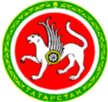 Проект приказа.ТАТАРСТАНРЕСПУБЛИКАСЫНЫҢ  ДӘҮЛӘТ ТОРАК  ИНСПЕКЦИЯСЕул.Б.Красная, 15/9, г.Казань, 420111Б.Красная ур. 15/9, Казан шәһәре, 420111тел/факс. 236-91-44. E-mail: tatgi@tatar.ru, сайт: www.gji.tatarstan.ruтел/факс. 236-91-44. E-mail: tatgi@tatar.ru, сайт: www.gji.tatarstan.ruтел/факс. 236-91-44. E-mail: tatgi@tatar.ru, сайт: www.gji.tatarstan.ruтел/факс. 236-91-44. E-mail: tatgi@tatar.ru, сайт: www.gji.tatarstan.ru                                                       № ___                                                       № ___                                                       № ___                                                       № ___П Р И К А ЗП Р И К А ЗБ О Е Р Ы КБ О Е Р Ы К  «___» ___________ 20___г.  «___» ___________ 20___г.  «___» ___________ 20___г.  «___» ___________ 20___г.О внесении изменений в Административный регламентГосударственной жилищной инспекцией Республики Татарстан по предоставлениюгосударственной услуги по лицензированию предпринимательскойдеятельности по управлению многоквартирными домамиНачальникС.А. КрайновНаименование требования к стандарту предоставления государственной услугиСодержание требований к стандартуНормативный правовой акт, устанавливающий услугу или требование2.1. Наименование государственной услугиЛицензирование предпринимательской деятельности по управлению многоквартирными домамиФедеральный закон от 4 мая 2011 года № 99-ФЗ «О лицензировании отдельных видов деятельности» (далее - Федеральный закон № 99-ФЗ);Жилищный кодекс Российской Федерации (далее - Жилищный кодекс РФ)2.2. Наименование органа исполнительной властиГосударственная жилищная инспекция Республики Татарстан (далее - ГЖИ РТ)п. 1.1 Положения о Государственной жилищной инспекции Республики Татарстан, утвержденного постановлением Кабинета Министров Республики Татарстан от 26.12.2011 № 1068 (далее - Положение)2.3. Описание результата предоставления государственной услугиа) предоставление (отказ в предоставлении) лицензии;б) переоформление (отказ в переоформлении) лицензии;б1) продление (отказ в продлении) лицензии;в) внесение сведений о соискателе лицензии, лицензиате в реестр лицензий;г) предоставление сведений о конкретной лицензии в виде выписки из реестра лицензий, копии акта ГЖИ РТ о принятом решении либо справки об отсутствии запрашиваемых сведений;д) решение о прекращении действия лицензии и аннулировании лицензиист. 14, 18, 20, 21 Федерального закона № 99-ФЗ;ст. 194, 199, 200 Жилищного кодекса РФ2.4. Срок предоставления государственной услуги, в том числе с учетом необходимости обращения в организации, участвующие в предоставлении государственной услуги, срок приостановления предоставления государственной услуги в случае, если возможность приостановления предусмотрена законодательством Российской Федерации, срок выдачи (направления) документов, являющихся результатом предоставления государственной услугиа) рассмотрение ГЖИ РТ заявления соискателя лицензии о предоставлении лицензии и прилагаемых к нему документов - 30 (тридцать) рабочих дней со дня приема надлежащим образом оформленного заявления о предоставлении лицензии и в полном объеме прилагаемых к нему документов (сведений), предусмотренных пунктом 2.5 настоящего Регламента;ст. 194 Жилищного кодекса РФ2.4. Срок предоставления государственной услуги, в том числе с учетом необходимости обращения в организации, участвующие в предоставлении государственной услуги, срок приостановления предоставления государственной услуги в случае, если возможность приостановления предусмотрена законодательством Российской Федерации, срок выдачи (направления) документов, являющихся результатом предоставления государственной услугиб) принятие решения о предоставлении (об отказе в предоставлении) лицензии - 4 (четыре) рабочих дней со дня поступления в лицензионную комиссию Республики Татарстан мотивированного предложения ГЖИ РТ о предоставлении лицензии или об отказе в ее предоставлении;в) приказ ГЖИ РТ о предоставлении лицензии издается в течение 2 рабочих дней со дня получения решения лицензионной комиссии;ст. 14 Федерального закона № 99-ФЗ;ст. 201 Жилищного кодекса РФ;п. 10 Положения о лицензировании предпринимательской деятельности по управлению многоквартирными домами, утвержденного постановлением Правительства Российской Федерации от 28 октября 2014 г. № 1110 «О лицензировании предпринимательской деятельности по управлению многоквартирными домами» (далее - Положение № 1110)2.4. Срок предоставления государственной услуги, в том числе с учетом необходимости обращения в организации, участвующие в предоставлении государственной услуги, срок приостановления предоставления государственной услуги в случае, если возможность приостановления предусмотрена законодательством Российской Федерации, срок выдачи (направления) документов, являющихся результатом предоставления государственной услугиг) принятие решения о переоформлении (об отказе в переоформлении) лицензии (в случаях реорганизации юридического лица в форме преобразования, изменения его наименования, адреса места нахождения, а также в случаях изменения места жительства, имени, фамилии и (в случае, если имеется) отчества индивидуального предпринимателя, реквизитов документа, удостоверяющего его личность) - 10 рабочих дней со дня поступления в ГЖИ РТ надлежащим образом оформленного заявления о переоформлении лицензии и в полном объеме прилагаемых к нему документов (сведений), предусмотренных пунктом 2.5 настоящего Регламента;ст. 18 Федерального закона № 99-ФЗ2.4. Срок предоставления государственной услуги, в том числе с учетом необходимости обращения в организации, участвующие в предоставлении государственной услуги, срок приостановления предоставления государственной услуги в случае, если возможность приостановления предусмотрена законодательством Российской Федерации, срок выдачи (направления) документов, являющихся результатом предоставления государственной услугид) направление уведомления о предоставлении лицензии - 3 рабочих дня после дня подписания и регистрации лицензии в реестре лицензий;ст. 14 Федерального закона № 99-ФЗ2.4. Срок предоставления государственной услуги, в том числе с учетом необходимости обращения в организации, участвующие в предоставлении государственной услуги, срок приостановления предоставления государственной услуги в случае, если возможность приостановления предусмотрена законодательством Российской Федерации, срок выдачи (направления) документов, являющихся результатом предоставления государственной услугие) предоставление сведений о конкретной лицензии в виде выписки из реестра лицензий, копии акта о принятом решении либо справки об отсутствии запрашиваемых сведений - 3 рабочих дня с даты поступления в ГЖИ РТ документа (заявления);ст. 21 Федерального закона № 99-ФЗ2.4. Срок предоставления государственной услуги, в том числе с учетом необходимости обращения в организации, участвующие в предоставлении государственной услуги, срок приостановления предоставления государственной услуги в случае, если возможность приостановления предусмотрена законодательством Российской Федерации, срок выдачи (направления) документов, являющихся результатом предоставления государственной услугиж) прекращение действия лицензии и аннулирование лицензии - в течение 10 рабочих дней со дня получения ГЖИ РТ вступившего в законную силу решения суда (выписки из вступившего в законную силу решения суда) об аннулировании лицензии;ст. 20 Федерального закона № 99-ФЗ2.4. Срок предоставления государственной услуги, в том числе с учетом необходимости обращения в организации, участвующие в предоставлении государственной услуги, срок приостановления предоставления государственной услуги в случае, если возможность приостановления предусмотрена законодательством Российской Федерации, срок выдачи (направления) документов, являющихся результатом предоставления государственной услугиз) принятие решения о продлении действия (об отказе в продлении действия) лицензии - 30 календарных дней с даты поступления в ГЖИ РТ заявления.Приостановление срока предоставления государственной услуги не предусмотрено.Выдача документа, являющегося результатом государственной услуги, осуществляется в день обращения заявителя (кроме предоставлении лицензии).Направление документа, являющегося результатом государственной услуги, с использованием способа связи, указанного в заявлении (по почте или на электронный адрес), осуществляется в день оформления и регистрации результата государственной услуги (кроме предоставлении лицензии)п. 17 Положения № 11102.5. Исчерпывающий перечень документов, необходимых в соответствии с нормативными правовыми актами для предоставления государственной услуги и услуг, которые являются необходимыми и обязательными для предоставления государственной услуги, подлежащих представлению заявителем, способы их получения заявителем, в том числе в электронной форме, порядок их представления1. Для получения лицензии представляются следующие документы (сведения):а) заявление о предоставлении лицензии с указанием сведений, предусмотренных ч. 1 ст. 13 Федерального закона № 99-ФЗ и сведений о соответствии соискателя лицензии лицензионным требованиям, установленным пунктом 4 Положения № 1110 (приложение № 1 к настоящему Регламенту);б) копия квалификационного аттестата должностного лица (единоличного исполнительного органа юридического лица, руководителя юридического лица или его филиала либо индивидуального предпринимателя, осуществляющих управление многоквартирным домом) соискателя лицензии;в) копия приказа о назначении на должность должностного лица соискателя лицензии;г) опись прилагаемых документов.2. Для переоформления лицензии в случаях реорганизации юридического лица в форме преобразования представляется заявление о переоформлении лицензии с указанием новых сведений о лицензиате или его правопреемнике, предусмотренные частью 1 статьи 13 Федерального закона № 99-ФЗ, и данные документа, подтверждающего факт внесения соответствующих изменений в единый государственный реестр юридических лиц.Заявление о переоформлении лицензии подается в ГЖИ РТ не позднее 15 рабочих дней со дня наступления случая, являющегося основанием для переоформления лицензии (приложение № 2 к настоящему Регламенту).3. Для переоформления лицензии лицензиат, его правопреемник или иное предусмотренное федеральным законом лицо направляет заявление о переоформлении лицензии в форме электронных документов (пакета электронных документов) в порядке, установленном законодательством Российской Федерации об организации предоставления государственных и муниципальных услуг. Идентификация и аутентификация заявителя осуществляются с использованием федеральной государственной информационной системы «Единая система идентификации и аутентификации в инфраструктуре, обеспечивающей информационно-технологическое взаимодействие информационных систем, используемых для предоставления государственных и муниципальных услуг в электронной форме» либо единой системы идентификации аутентификации на портале государственных и муниципальных услуг Республики Татарстан, а также посредством Интернет-приемной, реализованной на базе сайта ГЖИ РТ.Заявление о переоформлении лицензии лицензиат, его правопреемник или иное предусмотренное федеральным законом лицо также вправе предоставить в ГЖИ РТ или в многофункциональный центр предоставления государственных и муниципальных услуг непосредственно или направить заказным почтовым отправлением с уведомлением о вручении по форме, утверждаемой ГЖИ РТ. 4. Для прекращения действия лицензии в случае, предусмотренном пунктом 1 части 13 статьи 20 Федерального закона № 99-ФЗ, представляется заявление о прекращении предпринимательской деятельности по управлению многоквартирными домами, в котором указывается дата, с которой фактически прекращена деятельность по управлению многоквартирными домами.5. Для продления срока действия лицензии предоставляется заявление о продлении срока действия лицензии.6. Для получения сведений о конкретной лицензии в виде выписки из реестра лицензий, либо копии акта ГЖИ РТ о принятом решении, либо справки об отсутствии запрашиваемых сведений, которая выдается в случае отсутствия в реестре лицензий сведений о лицензиях или при невозможности определения конкретного лицензиата, представляется заявление о предоставлении таких сведений от физического лица или юридического лица (приложение № 4 к настоящему Регламенту).Бланк заявления для получения государственной услуги заявитель может получить при личном обращении в ГЖИ РТ. Электронная форма бланка размещена на официальном сайте ГЖИ РТ.Заявление о предоставлении лицензии и прилагаемые к нему документы, предусмотренные законодательством Российской Федерации, соискатель лицензии направляет в лицензирующий орган в форме электронных документов (пакета электронных документов) в порядке, установленном законодательством Российской Федерации об организации предоставления государственных и муниципальных услуг. Идентификация и аутентификация заявителя осуществляются с использованием федеральной государственной информационной системы «Единая система идентификации и аутентификации в инфраструктуре, обеспечивающей информационно-технологическое взаимодействие информационных систем, используемых для предоставления государственных и муниципальных услуг в электронной форме» (далее - единая система идентификации и аутентификации). Также для подачи заявления о предоставлении лицензии по решению Кабинета Министров Республики Татарстан заявителю дополнительно обеспечивается возможность прохождения идентификации и аутентификации с использованием государственной информационной системы Республики Татарстан, обеспечивающей идентификацию и аутентификацию граждан и организаций при предоставлении государственных услуг, в установленном им порядке. Либо посредством Интернет-приемной, реализованной на базе сайта ГЖИ РТ.Заявление о предоставлении лицензии и прилагаемые к нему документы, предусмотренные законодательством Российской Федерации, соискатель лицензии вправе представить в ГЖИ РТ или многофункциональный центр предоставления государственных и муниципальных услуг непосредственно или направить заказным почтовым отправлением с уведомлением о вручении, утверждаемой ГЖИ РТ. ст. 13, 18, 20, 21 Федерального закона № 99-ФЗ;п. 5, 6 Положения № 11102.6. Исчерпывающий перечень документов, необходимых в соответствии с нормативными правовыми актами для предоставления государственной услуги, которые находятся в распоряжении государственных органов, органов местного самоуправления и подведомственных государственным органам или органам местного самоуправления организаций и которые заявитель вправе представить, а также способы их получения заявителями, в том числе в электронной форме, порядок их представления; государственный орган, орган местного самоуправления либо организация, в распоряжении которых находятся данные документыДля предоставления государственной услуги необходимы следующие документы (сведения), которые находятся в распоряжении:а) Федерального казначейства - сведения об уплате государственной пошлины;б) Федеральной налоговой службы - сведения, содержащиеся в Едином государственном реестре юридических лиц и Едином государственном реестре индивидуальных предпринимателей;в) Министерства внутренних дел Российской Федерации - сведения о наличии (об отсутствии) у должностного лица соискателя лицензии неснятой или непогашенной судимости за преступления в сфере экономики, преступления средней тяжести, тяжкие и особо тяжкие преступления;г) Министерства строительства и жилищно-коммунального хозяйства Российской Федерации - сведения о наличии (об отсутствии) информации о должностном лице соискателя лицензии в реестре лиц, осуществлявших функции единоличного исполнительного органа лицензиата, лицензия которого аннулирована, а также лиц, на которых уставом или иными документами лицензиата возложена ответственность за соблюдение требований к обеспечению надлежащего содержания общего имущества в многоквартирном доме и в отношении которых применено административное наказание в виде дисквалификации, индивидуальных предпринимателей, лицензия которых аннулирована и (или) в отношении которых применено административное наказание в виде дисквалификации, а также об отсутствии в сводном федеральном реестре лицензий информации об аннулировании лицензии, ранее выданной соискателю лицензии.статья 18 Федерального закона № 99-ФЗ;п. 9 Положения № 1110Способы получения и порядок предоставления документов, которые заявитель вправе представить, определены пунктом 2.5 настоящего Регламента. ГЖИ РТ не вправе требовать от соискателя лицензии указывать в заявлении о предоставлении лицензии сведения, не предусмотренные ч. 1 ст. 13 Федерального закона № 99-ФЗ, и представлять документы, не предусмотренные ч. 3 ст. 13 Федерального закона № 99-ФЗ.2.7. Исчерпывающий перечень оснований для отказа в приеме документов, необходимых для предоставления государственной услугиОтказ в приеме документов не предусмотрен2.8. Исчерпывающий перечень оснований для приостановления или отказа в предоставлении государственной услугиОснования для приостановления предоставления государственной услуги не предусмотрены.Основания для отказа в предоставлении государственной услуги:1) в предоставлении лицензии отказывается по следующим основаниям:а) наличие в представленных заявителем заявлении о предоставлении лицензии и (или) других документах (сведениях) недостоверной или искаженной информации;б) установленное в ходе проверки несоответствие соискателя лицензии лицензионным требованиям;2) в переоформлении лицензии отказывается по следующим основаниям:а) наличие в представленных заявителем заявлении о переоформлении лицензии и (или) других документах (сведениях) недостоверной или искаженной информации;б) установленное в ходе проверки несоответствие соискателя лицензии лицензионным требованиям;3) в предоставлении информации из единого реестра лицензий отказывается в случае, если в интересах сохранения государственной или служебной тайны свободный доступ к таким сведениям в соответствии с законодательством Российской Федерации ограниченстатья 14, 18, 21 Федерального закона № 99-ФЗ2.9. Порядок, размер и основания взимания государственной пошлины или иной платы, взимаемой за предоставление государственной услугиГосударственная пошлина:предоставление лицензии на осуществление предпринимательской деятельности по управлению многоквартирными домами - 30000 рублей;переоформление лицензии на осуществление предпринимательской деятельности по управлению многоквартирными домами - 5000 рублей.Плата за выписку из реестра лицензий на бумажном носителе - 3000 рублей.Реквизиты для оплаты:Единый казначейский счет: 40102810445370000079Казначейский счет для осуществления и отражения операции по учету и распределению поступлений: 03100643000000011100Банк: ОТДЕЛЕНИЕ - НБ РЕСПУБЛИКА ТАТАРСТАН БАНКА РОССИИ / УФК по Республике Татарстан г. КазаньБИК:019205400
Поле ИНН получателя (61) – 1653015798КПП получателя (103) – 165501001Поле "Получатель"(16) - УФК по РТ (Министерство финансов Республики Татарстан (ГЖИ РТ)Лицевой счет ЛБ 007140000-ГосЖилИн) в поле 104 указывается следующий код бюджетной классификации: 71410807400011000110 "Государственная пошлина за действия уполномоченных органов субъектов Российской Федерации, связанные с лицензированием предпринимательской деятельности по управлению многоквартирными домами"ОКТМО в соответствии с Общероссийским классификатором территорий муниципальных образований.
Поле назначение платежа (24) расчетного документа допускается указание иной дополнительной информации, необходимой для идентификации назначения платежа
Поле "Статус плательщика" (101): 08 обязательно для заполнения.Плата за выписку из реестра лицензий на бумажном носителе - 3000 рублей.Выписка из реестра лицензий в форме электронного документа, подписанного усиленной квалифицированной электронной подписью лицензирующего органа, предоставляется без взимания платы.Плата подлежит возврату:в полном размере, если в федеральный орган исполнительной власти и (или) его территориальный орган или орган государственной власти субъекта Российской Федерации, осуществляющие лицензирование, не представлено заявление о предоставлении сведений о конкретной лицензии в виде выписки из реестра лицензий на бумажном носителе;в размере, превышающем размер установленной платы, в случае внесения платы в большем размере, чем 3000 рублей;в размере внесенной платы в случае, если плата внесена не в полном размере.Заявление о возврате платы может быть подано в течение трех лет со дня внесения платы.В случае отказа заявителя от получения выписки внесенная плата за ее предоставление не возвращается. Также плата не возвращается в случае отсутствия в реестре лицензий запрашиваемых сведений.Возврат платы производится в течение одного месяца со дня подачи заявления о возврате платы на указанные в нем банковские реквизиты заявителя для возврата платы.  статья 10 Федерального закона № 99-ФЗ;подпункт 134 пункта 1 статьи 333.33 Налогового кодекса Российской ФедерацииПриказ Минэкономразвития РФ от 06.11.2020 № 742 «об установлении размера платы за предоставление выписки из реестра лицензий на бумажном носителе, порядка ее взимания, случаев и порядка возврата»2.10. Перечень услуг, которые являются необходимыми и обязательными для предоставления государственной услуги, в том числе сведения о документе (документах), выдаваемом (выдаваемых) организациями, участвующими в предоставлении государственной услугиПредоставление необходимых и обязательных услуг не требуется2.11. Порядок, размер и основания взимания платы за предоставление услуг, которые являются необходимыми и обязательными для предоставления государственной услуги, включая информацию о методике расчета размера такой платыПредоставление необходимых и обязательных услуг не требуется2.12. Максимальный срок ожидания в очереди при подаче запроса о предоставлении государственной услуги, услуги, предоставляемой организацией, участвующей в предоставлении государственной услуги, и при получении результата предоставления таких услугМаксимальный срок ожидания в очереди при подаче соискателем лицензии (лицензиатом) заявления о предоставлении государственной услуги и (или) при получении результата государственной услуги не должен превышать 15 минут.Очередность для отдельных категорий заявителей не установленап. 1 Указа Президента Российской Федерации от 7 мая 2012 года № 601 «Об основных направлениях совершенствования системы государственного управления»2.13. Срок и порядок регистрации запроса заявителя о предоставлении государственной услуги и услуги, предоставляемой организацией, участвующей в предоставлении государственной услуги, в том числе в электронной формеВ день поступления заявления со всеми необходимыми документами.Заявление, поступившее в электронной форме в выходной (праздничный) день, регистрируется на следующий за выходным (праздничным) рабочий день2.14. Требования к помещениям, в которых предоставляется государственная услуга, к залу ожидания, местам для заполнения запросов о предоставлении государственной услуги, информационным стендам с образцами их заполнения и перечнем документов, необходимых для предоставления каждой государственной услуги, размещению и оформлению визуальной, текстовой и мультимедийной информации о порядке предоставления такой услуги, в том числе к обеспечению доступности для инвалидов указанных объектов в соответствии с федеральным законодательством и законодательством Республики Татарстан о социальной защите инвалидовПредоставление государственной услуги осуществляется в здании и помещениях ГЖИ РТ, оборудованных противопожарной системой и системой пожаротушения, системой кондиционирования воздуха, необходимой мебелью для оформления документов, информационными стендами.Визуальная, текстовая и мультимедийная информация о порядке предоставления государственной услуги размещается в удобных для заявителей местах, в том числе с учетом ограниченных возможностей инвалидов.Осуществляются меры по обеспечению инвалидам, в том числе использующим кресла-коляски и собак-проводников, условий доступности здания, помещений ГЖИ РТ и услуг, включая:условия для беспрепятственного доступа к зданию и помещениям ГЖИ РТ, а также предоставляемым в них услугам;возможность самостоятельного передвижения по территории ГЖИ РТ, входа и выхода в здание и помещения ГЖИ РТ, посадки в транспортное средство и высадки из него, в том числе с использованием кресла-коляски;сопровождение инвалидов, имеющих стойкие расстройства функции зрения и самостоятельного передвижения, и оказание им помощи в здании и помещениях ГЖИ РТ;надлежащее размещение оборудования и носителей информации, необходимых для обеспечения беспрепятственного доступа инвалидов к зданию, помещениям ГЖИ РТ и услугам с учетом ограничений их жизнедеятельности;дублирование необходимой для инвалидов звуковой и зрительной информации, а также надписей, знаков и иной текстовой и графической информации знаками, выполненными рельефно-точечным шрифтом Брайля, допуск сурдопереводчика, тифлосурдопереводчика;допуск в здание и помещения ГЖИ РТ собаки-проводника при наличии документа, подтверждающего ее специальное обучение, по форме и в порядке, утвержденных приказом Министерства труда и социальной защиты Российской Федерации от 22 июня 2015 г. № 386н "Об утверждении формы документа, подтверждающего специальное обучение собаки-проводника, и порядка его выдачи»;оказание сотрудниками, предоставляющими услуги, помощи инвалидам в преодолении барьеров, мешающих получению ими услуг наравне с другими лицами.Требования в части обеспечения доступности для инвалидов объектов, в которых осуществляется предоставление государственной услуги, применяются к объектам, введенным в эксплуатацию, прошедшим капитальный ремонт, реконструкцию, модернизацию после 1 июля 2016 года.При формировании и ведении реестра лицензий ГЖИ РТ обеспечивает достоверность и актуальность информации, содержащейся в данных информационных ресурсах, доступ к указанной информации в случаях и порядке, которые предусмотрены законодательством Российской Федерации, защита указанной информации от неправомерных доступа, уничтожения, модифицирования, блокирования, копирования предоставления, распространения и иных неправомерных действий, резервирование информации, обеспечивающее возможность ее восстановления, а также учет и фиксация вносимых изменений. Ведение реестра лицензий осуществляется в местах, недоступных для посторонних лиц, в условиях, обеспечивающих предотвращение уничтожения, блокирования, хищения и модифицирования информации. Реестр лицензий копируется на резервный материальный носитель, обеспечивающий возможность восстановления сведений, содержащихся в реестре лицензий. Сведения, содержащиеся в реестрах лицензий, являются открытыми, за исключением случаев, если доступ в таким сведениям в соответствии с законодательством Российской Федерации ограничен. Доступ к общедоступной информации, содержащейся в реестрах лицензий, обеспечивается ГЖИ РТ, ведущим соответствующий реестр лицензий, посредством ее размещения в информационно-телекоммуникационной сети "Интернет", в том числе в форме открытых данных.Актуальная информация из реестра лицензий должна отображаться в информационно-телекоммуникационной сети "Интернет" в режиме реального времени либо в течение срока, не превышающего 5 минут. В случае неработоспособности информационной системы, зафиксированной приказом (распоряжением) уполномоченного должностного лица федерального органа исполнительной власти, осуществляющего лицензирование, актуальная информация из реестра лицензий должна быть размещена в информационно-телекоммуникационной сети «Интернет» после восстановления работоспособности информационной системы, но не позднее 3 рабочих дней со дня внесения сведений в реестр лицензий.ст. 15 Федерального закона от 24 ноября 1995 года № 181-ФЗ «О социальной защите инвалидов в Российской Федерации»п. 5 Правил формирования и ведения реестра лицензий, утвержденных Постановлением Правительства Российской Федерации от 29 декабря 2020 г. № 2343 «об утверждении правил формирования и ведения реестра лицензий и типовой формы выписки из реестра лицензий» (далее - Правила формирования и ведения реестра лицензий)п. 20 Правил формирования и ведения реестра лицензийп. 21 Правил формирования и ведения реестра лицензий2.15. Показатели доступности и качества государственной услуги, в том числе количество взаимодействий заявителя с должностными лицами при предоставлении государственной услуги и их продолжительность, возможность получения информации о ходе предоставления государственной услуги, в том числе с использованием информационно-коммуникационных технологий, возможность либо невозможность получения государственной услуги в многофункциональном центре предоставления государственных и муниципальных услуг (в том числе в полном объеме), в любом территориальном подразделении органа исполнительной власти, по выбору заявителя (экстерриториальный принцип), посредством запроса о предоставлении нескольких государственных и (или) муниципальных услуг в многофункциональных центрах предоставления государственных и муниципальных услуг, предусмотренного статьей 15.1 Федерального закона (далее - комплексный запрос)Показателями доступности предоставления государственной услуги являются:расположенность помещения ГЖИ РТ в зоне доступности общественного транспорта;наличие необходимого количества специалистов, а также помещений, в которых осуществляется прием документов от заявителей;наличие исчерпывающей информации о способах, порядке и сроках предоставления государственной услуги на информационных стендах, информационных ресурсах ГЖИ РТ в сети «Интернет», на Едином портале государственных и муниципальных услуг;возможность подачи заявления в электронном виде с помощью информационных ресурсов ГЖИ РТ в сети Интернет;оказание помощи инвалидам в преодолении барьеров, мешающих получению ими услуг наравне с другими лицами.Качество предоставления государственной услуги характеризуется отсутствием:очередей при приеме и выдаче документов заявителям;нарушений сроков предоставления государственной услуги;жалоб на действия (бездействие) государственных служащих, предоставляющих государственную услугу;жалоб на некорректное, невнимательное отношение государственных служащих, оказывающих государственную услугу, к заявителям.При подаче запроса о предоставлении государственной услуги и при получении результата государственной услуги предполагается однократное взаимодействие должностного лица, предоставляющего государственную услугу, и заявителя. Продолжительность взаимодействия определяется настоящим Регламентом.Предоставление государственной услуги, включая подачу заявления на предоставление государственной услуги, через многофункциональный центр, в удаленных рабочих местах многофункционального центра предоставления государственных и муниципальных услуг осуществляется. Информация о ходе предоставления государственной услуги может быть получена заявителем на сайте ГЖИ РТ http://www.gji.tatarstan.ru, на Едином портале государственных и муниципальных услуг (функций), Портале государственных и муниципальных услуг Республики Татарстан.Предоставление государственной услуги по экстерриториальному принципу и по комплексному запросу не осуществляется2.16. Иные требования, в том числе учитывающие особенности предоставления государственной услуги по экстерриториальному принципу (в случае, если государственная услуга предоставляется по экстерриториальному принципу) и особенности предоставления государственной услуги в электронной формеИмеется возможность подачи документов, указанных в пункте 2.5 настоящего Регламента, о предоставлении государственной услуги в электронном виде посредством Интернет-приемной, реализованной на базе сайта ГЖИ РТ.Заявление и копии документов могут быть представлены (направлены) заявителем, подписанных электронной подписью в соответствии с Федеральным законом от 6 апреля 2011 года № 63-ФЗ «Об электронной подписи», через Портал государственных и муниципальных услуг Республики ТатарстанМесто нанесения двухмерного штрихового кодаМесто нанесения двухмерного штрихового кода(наименование лицензирующего органа)Место нанесения двухмерного штрихового кодаМесто нанесения двухмерного штрихового кодаМесто нанесения двухмерного штрихового кодаМесто нанесения двухмерного штрихового кодаВыпискаиз реестра лицензий по состоянию на __:__ «__» ______ ____ г.1. Статус лицензии:(действующая/приостановлена/приостановлена частично/прекращена)2. Регистрационный номер лицензии:3. Дата предоставления лицензии:4. Полное и (в случае, если имеется) сокращенное наименование, в том числе фирменное наименование, и организационно-правовая форма юридического лица, адрес его места нахождения, государственный регистрационный номер записи о создании юридического лица:(заполняется в случае, если лицензиатом является юридическое лицо)5. Полное и (в случае, если имеется) сокращенное наименование иностранного юридического лица, полное и (в случае, если имеется) сокращенное наименование филиала иностранного юридического лица, аккредитованного в соответствии с Федеральным законом "Об иностранных инвестициях в Российской Федерации", адрес (место нахождения) филиала иностранного юридического лица на территории Российской Федерации, номер записи об аккредитации филиала иностранного юридического лица в государственном реестре аккредитованных филиалов, представительств иностранных юридических лиц:(заполняется в случае, если лицензиатом является иностранное юридическое лицо)6. Фамилия, имя и (в случае, если имеется) отчество индивидуального предпринимателя, государственный регистрационный номер записи о государственной регистрации индивидуального предпринимателя, а также иные сведения, предусмотренные пунктом 3 части 1 статьи 15 Федерального закона "О лицензировании отдельных видов деятельности":(заполняется в случае, если лицензиатом является индивидуальный предприниматель)7. Идентификационный номер налогоплательщика:8. Адреса мест осуществления отдельного вида деятельности, подлежащего лицензированию:9. Лицензируемый вид деятельности с указанием выполняемых работ, оказываемых услуг, составляющих лицензируемый вид деятельности:10. Номер и дата приказа (распоряжения) лицензирующего органа о предоставлении лицензии:11. ____________________________________________________________________(указываются иные сведения, если предоставление таких сведенийпредусмотрено федеральными законами)Выписка носит информационный характер, после ее составления в реестр лицензий могли быть внесены изменения.».